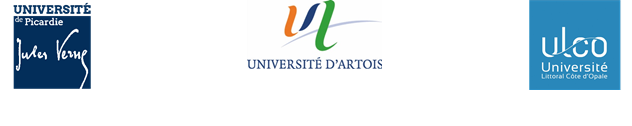 Service 					CEntre de Transformations			Centre d’InnovationInnovation Pédagogique			et d’Innovations pédagogiques		Pédagogique	Affaire suivie par : 				Affaire suivie par : 				Affaire suivie par : 					Mme Anne-Ryslène Zaoual			sip@u-picardie.fr				cetip@univ-artois.fr				cip@univ-littoral.frBQERBONUS QUALITÉ ENSEIGNEMENT EN RÉSEAUAppel à Projets 2024 (6ème édition)Contexte Dans le double contexte d’une transformation pédagogique enclenchée dans les établissements d’enseignement supérieur, et d’une collaboration accrue entre l’Université de Picardie Jules Verne, l’Université d’Artois et l’Université du Littoral Côte d’Opale, un appel commun à projets BQeR est lancé. Il vient compléter les appels à projets propres à chacune des trois universités sur les thématiques de l’innovation pédagogique et de la réussite étudiante. Il est doté d’un montant de 60 k€ (chaque université ayant contribué à hauteur de 20 k€), avec une ventilation possible en masse salariale (décharge ou prime en HQTD), fonctionnement et/ou investissement. Cet appel à projets vise non seulement à soutenir la conception et la mise en œuvre de dispositifs pédagogiques innovants, mais également à valoriser les initiatives des enseignants qui souhaitent s’engager dans une évolution de leurs pratiques pédagogiques en collaboration avec des collègues d’une ou deux autres universités.Les dispositifs financés permettront de diffuser de nouvelles formes d’accompagnement à la transformation pédagogique au sein des trois établissements, de soutenir la réponse que ceux-ci apportent à l’appel à projets « Nouveaux cursus à l’université » du PIA3, et d’encourager et d’accompagner des recherches sur la pédagogie à partir des pratiques mises en œuvre.Domaines d’action, thématiques et nature des projetsDeux grands domaines d’action sont identifiés :L’organisation de la formation autour des compétences (disciplinaires, transversales, préprofessionnelles)Les modalités de transmission ou d’appropriation des connaissances et savoir-faire (scénarios pédagogiques comme la classe inversée ou l’apprentissage par projet, reposant ou non sur le déploiement d’outils numériques), ainsi que leur évaluation. Ces grands domaines de projets pourront s’articuler autour des thèmes suivants (cités à titre d’exemple, sans exhaustivité) :Le soutien à la réussite des étudiants éprouvant des difficultés ou en décrochageLa gestion des enseignements à larges effectifsLa scénarisation des enseignements, les outils d’apprentissage pour les étudiants à distance et/ou à besoins spécifiquesL’accompagnement à l’insertion professionnelleLa formation tout au long de la vie, en particulier autour de la modularisation des formations et la certification de blocs de compétencesL’autonomie des étudiants par l’autoformation dans leur cursusLa mise en œuvre de dispositifs ou méthodes d’évaluation innovantes ou adaptées aux approches innovantes proposéesL’appropriation par les étudiants des outils du numérique et du web, en lien par exemple avec les futurs contextes professionnelsL’hybridation d’enseignements, dans le cadre ou non de la LCeR (sous la forme d’enseignement d’ouverture ou de spécialité, de renforcement ou révision, d’auto-formation) ; diverses modalités peuvent être envisagées : en co-modal, entièrement à distance, avec ou sans présentiel, etc.Chaque porteur de projet s’engage à partager son expérience avec les collègues des trois universités, afin que ceux-ci puissent produire à leur tour de telles démarches ou de tels outils. Un compte-rendu sur l’expérimentation sera transmis au terme du projet auprès des services d’innovation pédagogique qui pourront demander une restitution orale dans le cadre de journées d’étude.Procédure de dépôt et de sélection des projetsEn cas de question sur l’élaboration du dossier, chaque porteur de projet pourra s’adresser au service d’innovation pédagogique de son université.Les dossiers seront déposés sur une plateforme de dépôt en ligne, au plus tard le 21 février 2023 à 12h : http://172.17.122.181/index.php/693186?lang=frLes dossiers devront afficher clairement le nom du porteur de projet et de celui ou ceux de ses partenaires, et avoir été visés par les directeurs des composantes ou des services respectifs. La commission se réunira en février 2024 et répartira les dossiers aux rapporteurs.Entre février et mars 2024, les membres de la commission pourront contacter les porteurs de projets pour des compléments d’information.La commission se réunira une deuxième fois pour délibérer sur la base des rapports et formulera un avis sur la recevabilité des projets et sur le montant du financement proposé.Dans chaque établissement, la CFVU de mars-avril 2024 validera les projets sélectionnés.Critères de sélectionLes dispositifs pédagogiques innovants seront sélectionnés en fonction de leur adéquation aux critères suivants :Nombre d’universités participant au projet.Projet intégrant particulièrement la notion du réseau entre deux ou trois universités.Solidité et cohérence des équipes inter-universitaires.Renforcement d’une des priorités pédagogiques définies plus haut.Capacité du porteur de projet ou de l’équipe porteuse à mener à bien la mise en œuvre.Indications précises des objectifs et enjeux pédagogiques, du plan de formation, du scénario pédagogique et du mode d’évaluation.Nombre suffisant d’étudiants.Transposition / transférabilité du projet dans une autre formation et/ou pour un autre public.Éléments envisagés pour la pérennisation.Satisfaire à la grille d’évaluation des projets en annexe du présent document.Restitution et diffusion des expérimentationsLes lauréats s’engagent à présenter leurs actions lors d’un séminaire organisé par les trois universités sur les initiatives sélectionnées. Annexes : Annexe 1 : Dossier de candidature.Annexe 2 : Grille d’évaluation des projets.BQeR 2024Annexe 1 : Formulaire de soumission du projet d’innovation pédagogiqueProjet détaillé (4 pages maximum)1 - Description de la formation (des formations) dans laquelle ce format pédagogique innovant va prendre placeDiplôme concerné ; Nombre d’étudiants concernés par le format pédagogique ; En quoi l’enseignement dispensé actuellement rencontre-t-il des besoins pédagogiques critiques pour la qualité de la formation ?2 - Quel est le caractère innovant du nouveau format pédagogique par rapport à l’offre pédagogique existante ?3 - Plan prévisionnel de mise en place du format pédagogique Préciser la durée du projet, présenter un phasage (éventuellement à l’aide d’un diagramme de Gantt) avec description des différentes tâches et phases pour la mise en place, l’expérimentation du format pédagogique. 4 - Description détaillée du projet 
Objectifs, plan de formation, scénarios, mode d’évaluation etc. - 2 pages maximum5 - Organisation du projet 
Pilotage, acteurs impliqués, tâches, ressources humaines complémentaires nécessaires (équipe pédagogique, BIATSS, opérateurs audiovisuels et multimédias).6 - Budget Répartition détaillée en dépenses de fonctionnement, d'investissement et éventuellement de personnel (Stagiaires ? Prestation externe ?) Répartition détaillée des dépenses : Remplir la partie « Eléments budgétaires et financiers »7 - Modalités d’évaluation de l’innovation pédagogiqueQuels indicateurs ou méthodes envisagez-vous de mettre en place pour mesurer la réussite du projet ou l’impact de la mise en place de ce nouveau format pédagogique auprès du public cible?Eléments budgétaires et financiers*Coût Total chargé = coût employeur : brut + cotisations patronalesNom, Prénom, Date et Signature du porteur de projetNom, Prénom, Date et Signature du Responsable de composante et du service impliqués  Université 1				Université 2			Université 3 (le cas échéant)Dossier à déposer sur la plateforme 
http://172.17.122.181/index.php/693186?lang=frAvant le 21 février 2024, 12hAnnexe 2 (pour information) : Grille d’évaluation des projetsPoints forts :Points faibles :Recommandations :Composition de la commission BQeRChristophe BIDENT, VP CFVU PICARDIECécile CARRA, VP CFVU ARTOISSabine DUHAMEL, VP CFVU LITTORAL___________Rapporteurs :Un VP ou VP délégué ou chargé de mission ou membre du service Innovation PédagogiqueUn VP ou VP délégué ou chargé de mission ou membre du service Formation ContinueUn VP ou VP délégué ou chargé de mission ou membre d’un service NumériqueIntitulé du projet Porteur du projet 
(Nom, Prénom, statut/fonction, établissement)Numéro de téléphone Adresse mail Obligatoirement utilisée pour les échangesComposante d’appartenanceNom et prénom du directeur/de la directrice de la composanteComposition de l’équipe projet (Nom, Prénom, statut/fonction, établissement, composante)Résumé du projet 
(10 lignes)Résumé du projet 
(10 lignes)Public visé Étudiants en Formation InitialeÉtudiants en Formation ContinueÉtudiants à besoins spécifiquesEnseignants/FormateursAutres (préciser) :Dépenses de fonctionnementDépenses de fonctionnementDépenses de fonctionnementDépenses de fonctionnementDépenses de fonctionnementDépenses de fonctionnementDépenses de fonctionnementDépenses de fonctionnementDescriptifMontant unitaire TTCMontant unitaire TTCMontant unitaire TTCNombreMontant totalMontant totalMontant totalSemestre 1Semestre 2Total des dépenses de fonctionnementTotal des dépenses de fonctionnementTotal des dépenses de fonctionnementTotal des dépenses de fonctionnementTotal des dépenses de fonctionnementDépenses d’investissementDépenses d’investissementDépenses d’investissementDépenses d’investissementDépenses d’investissementDépenses d’investissementDépenses d’investissementDépenses d’investissementDescriptifMontant unitaire TTCMontant unitaire TTCMontant unitaire TTCNombreMontant totalMontant totalMontant totalSemestre 1Semestre 2Total des dépenses d’investissementTotal des dépenses d’investissementTotal des dépenses d’investissementTotal des dépenses d’investissementTotal des dépenses d’investissementDépenses de masse salariale Fonctionnaires titulaires : 1 HTD = 43.50€ (taux brut) et 44.59€ (coût employeur : brut + cotisations patronales)Agents non titulaires ou relevant du secteur privé : 1HTD = 43.50€ (taux brut) et 60.70€ (coût employeur : brut + cotisations patronales)Taux heure de vacation étudiant dans le cadre d’un contrat (SMIC horaire) : 1H = 11.52€ et 12.67€ (coût employeur : brut + cotisations patronales)Coût mensuel d’un stagiaire : 1H = 4.05€ (montant minimum)Dépenses de masse salariale Fonctionnaires titulaires : 1 HTD = 43.50€ (taux brut) et 44.59€ (coût employeur : brut + cotisations patronales)Agents non titulaires ou relevant du secteur privé : 1HTD = 43.50€ (taux brut) et 60.70€ (coût employeur : brut + cotisations patronales)Taux heure de vacation étudiant dans le cadre d’un contrat (SMIC horaire) : 1H = 11.52€ et 12.67€ (coût employeur : brut + cotisations patronales)Coût mensuel d’un stagiaire : 1H = 4.05€ (montant minimum)Dépenses de masse salariale Fonctionnaires titulaires : 1 HTD = 43.50€ (taux brut) et 44.59€ (coût employeur : brut + cotisations patronales)Agents non titulaires ou relevant du secteur privé : 1HTD = 43.50€ (taux brut) et 60.70€ (coût employeur : brut + cotisations patronales)Taux heure de vacation étudiant dans le cadre d’un contrat (SMIC horaire) : 1H = 11.52€ et 12.67€ (coût employeur : brut + cotisations patronales)Coût mensuel d’un stagiaire : 1H = 4.05€ (montant minimum)Dépenses de masse salariale Fonctionnaires titulaires : 1 HTD = 43.50€ (taux brut) et 44.59€ (coût employeur : brut + cotisations patronales)Agents non titulaires ou relevant du secteur privé : 1HTD = 43.50€ (taux brut) et 60.70€ (coût employeur : brut + cotisations patronales)Taux heure de vacation étudiant dans le cadre d’un contrat (SMIC horaire) : 1H = 11.52€ et 12.67€ (coût employeur : brut + cotisations patronales)Coût mensuel d’un stagiaire : 1H = 4.05€ (montant minimum)Dépenses de masse salariale Fonctionnaires titulaires : 1 HTD = 43.50€ (taux brut) et 44.59€ (coût employeur : brut + cotisations patronales)Agents non titulaires ou relevant du secteur privé : 1HTD = 43.50€ (taux brut) et 60.70€ (coût employeur : brut + cotisations patronales)Taux heure de vacation étudiant dans le cadre d’un contrat (SMIC horaire) : 1H = 11.52€ et 12.67€ (coût employeur : brut + cotisations patronales)Coût mensuel d’un stagiaire : 1H = 4.05€ (montant minimum)Dépenses de masse salariale Fonctionnaires titulaires : 1 HTD = 43.50€ (taux brut) et 44.59€ (coût employeur : brut + cotisations patronales)Agents non titulaires ou relevant du secteur privé : 1HTD = 43.50€ (taux brut) et 60.70€ (coût employeur : brut + cotisations patronales)Taux heure de vacation étudiant dans le cadre d’un contrat (SMIC horaire) : 1H = 11.52€ et 12.67€ (coût employeur : brut + cotisations patronales)Coût mensuel d’un stagiaire : 1H = 4.05€ (montant minimum)Dépenses de masse salariale Fonctionnaires titulaires : 1 HTD = 43.50€ (taux brut) et 44.59€ (coût employeur : brut + cotisations patronales)Agents non titulaires ou relevant du secteur privé : 1HTD = 43.50€ (taux brut) et 60.70€ (coût employeur : brut + cotisations patronales)Taux heure de vacation étudiant dans le cadre d’un contrat (SMIC horaire) : 1H = 11.52€ et 12.67€ (coût employeur : brut + cotisations patronales)Coût mensuel d’un stagiaire : 1H = 4.05€ (montant minimum)Dépenses de masse salariale Fonctionnaires titulaires : 1 HTD = 43.50€ (taux brut) et 44.59€ (coût employeur : brut + cotisations patronales)Agents non titulaires ou relevant du secteur privé : 1HTD = 43.50€ (taux brut) et 60.70€ (coût employeur : brut + cotisations patronales)Taux heure de vacation étudiant dans le cadre d’un contrat (SMIC horaire) : 1H = 11.52€ et 12.67€ (coût employeur : brut + cotisations patronales)Coût mensuel d’un stagiaire : 1H = 4.05€ (montant minimum)NOM, prénom ou catégorie de personnelNOM, prénom ou catégorie de personnelTit/NTActivité dans le projetActivité dans le projetActivité dans le projetNombre  d’heuresCoût Total chargé*Semestre 1Semestre 2TOTAL Heures et DépensesTOTAL Heures et DépensesTOTAL Heures et DépensesTOTAL Heures et DépensesTOTAL Heures et DépensesTOTAL Heures et DépensesBUDGET GLOBAL demandéIntitulé du projetUniversité porteuseAutre(s) université(s) participant au projetTout à fait satisfaisantMoyennement satisfaisantPeu satisfaisantIntégration de la notion de réseau entre deux ou trois universitésCohérence des équipes interuniversitaires au regard du projetNombre d’étudiants impliquésRessources pédagogiques proposéesAdéquation avec les priorités de l’appel à projetIndications précises des objectifs et enjeux pédagogiques, du plan de formation, du scénario pédagogique et du mode d’évaluationOriginalité du projetCapacité du porteur de projet ou de l’équipe porteuse à mener à bien la mise en œuvreVisibilité pour les universités Transférabilité dans une autre formationTransférabilité pour un autre publicAdéquation entre le budget et le projet